Political Cartoon Practice: Adam’s Issues                                             XYZ Affair                                                                                                                                         Alien and Sedition Acts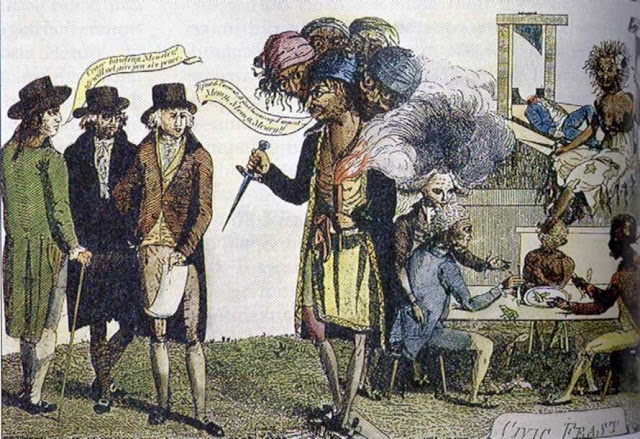 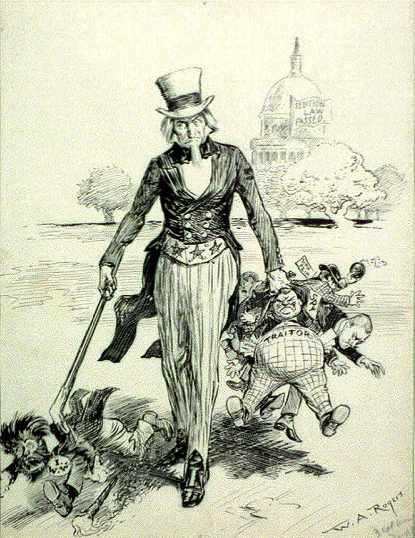 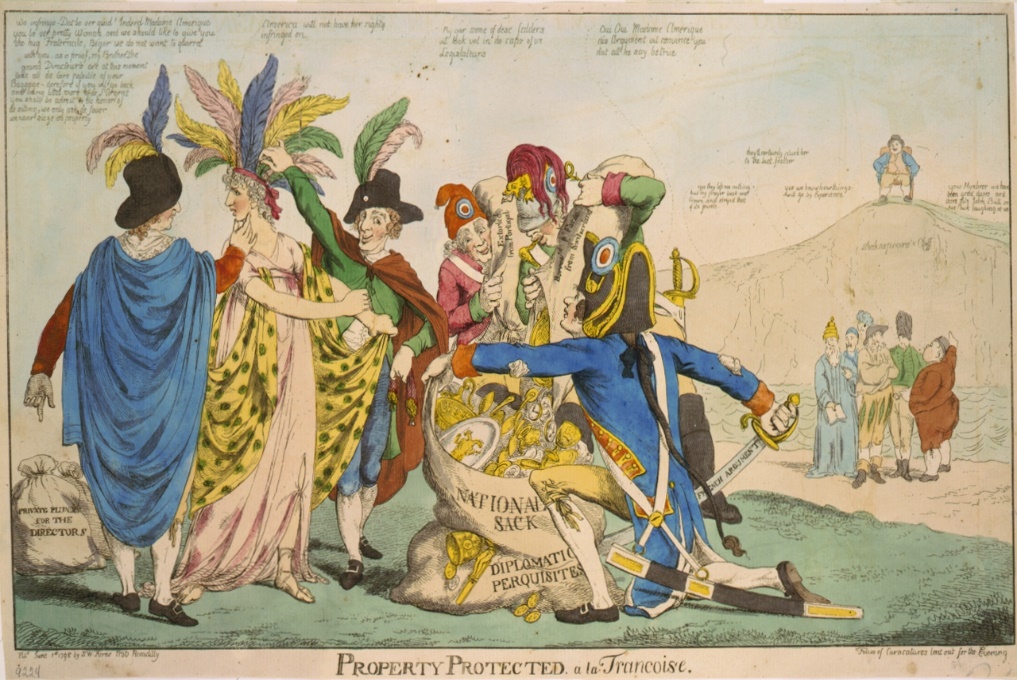 Adams has to follow President Washington into the presidency. What are some advantages to that?What are some disadvantages?Inherited Issues from Washington: Britain v France.Impressment:Jay’s Treaty of 1793 (under Washington):Britain’s agreement – Failure:Land Expansion: Pinckney’s TreatyXYZ Affair 1797The Presidency of John AdamsFederalist: 1797-1801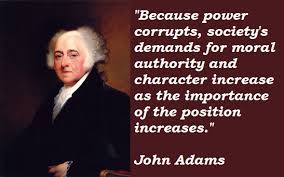 Alien and Sedition Acts 1798Virginia and Kentucky Resolutions 1798Election of 1800 – Adams vs JeffersonMidnight Judges